Příloha 3c	Zápisy z akcí ISO COPOLCOPlenární zasedání a pracovní skupinyZPRÁVA ZE ZAHRANIČNÍ PRACOVNÍ CESTYZemě, místo:	Valletta, Malta			Datum konání:	20. - 24. května 2013Předmět cesty:		Účast na Plenárním zasedání ISO COPOLCO a na připojených akcíchÚčel účasti (úkoly, zadání):	Zastoupení spotřebitelů ČR na ISO COPOLCO na uvedené akci;Všeobecné údaje:	Účastníci cesty:	Ing. , předseda SČSDoprava:	Letecky		Ubytování:	V soukromí Datum:					2013-05-26Vypracoval: 					DupalPodpis:Rozdělovník:					Představenstvo SČS							MPO, pí řed. Ing. Kocová, DrPh.							ÚNMZ, JUDr. Z. BurešováVěcná zpráva (dělit podle oborů, problémů, otázek)A- Zpráva z Plenárního zasedání ISO COPOLCO a připojených akcí, 20. - 24. května 2013program ad část AOficiální program sestával ze zasedání pracovních skupin ISO COPOCLO (20. 5.), tematického workshopu (21. 5.) a plenárního zasedání (PS) (22. a 23. 5.). Programy jsou v přílohách 1 - 3Mimo hlavní program byly konány další pracovní schůzky, viz část Bprůběh a výsledky dle programuÚvodISO COPOLCO - Výbor pro spotřebitelské politiky je důležitou součástí činnosti mezinárodní normalizační organizace ISO. Jeho členy jsou národní normalizační orgány, za ČR tedy od 1. 1. 2009 Úřad pro technickou normalizaci, metrologii a státní zkušebnictví (ÚNMZ).S cílem efektivnějšího zapojení ČR do tohoto výboru podporuje ÚNMZ v rámci ročních programů na podporu standardizace úkol spočívající v koordinaci spotřebitelů pro ISO COPLCO. Nositelem řešení úkolu je Sdružení českých spotřebitelů a projekt má zajistit lepší komunikaci mezi spotřebitelskými a dalšími zainteresovanými osobami a koordinaci přípravy stanovisek, podnětů apod. Plenární zasedání spojené s doprovodnými akcemi (zasedání pracovních skupin, workshop) je zásadní každoroční akcí ISO COPOLCO, k níž se soustřeďuje řada výstupů s potřebou jejich vyhodnocení, přípravy postojů atp. ÚNMZ na zasedání svého vlastního pracovníka jako zástupce v roce 2013 nevyslal; zastoupení po dohodě s ÚNMZ (který registraci oficiálně provedl) zajistilo SČS v osobě autora zprávy. ÚčastVlastního zasedání se účastnilo cca 100 osob, z „nových“ zemí EU jen ČR. Z některých zemí byly vyslány mnohačetné delegace zahrnující jak reprezentanty národních normalizačních orgánů, tak spotřebitelských organizací (Norsko, US, Kanada, Čína, Indie, Korea, Indonésie; z několika zemí zastoupených jen jednou osobou byl zástupce člena ze spotřebitelské organizace: ČR, Izrael, Švédsko. Z jednání20. 5. 2011 - JEDNÁNÍ PRACOVNÍCH SKUPINPracovní jednání PS pro zapojení spotřebitelůAutor zprávy je členem pracovní skupiny pro zapojení spotřebitelů a proto se zúčastnil jejího zasedání, které probíhalo společně s PS pro „training“.V průběhu roku prováděla svoji činnost podskupina pro financování spotřebitelského zapojení (Task Force for Funding). Autor zprávy byl rovněž jejím členem; informaci o situaci podal Guillermo Zukal z Argentiny, vedoucí podskupiny.Autor zprávy zdůraznil potřebu porovnání situací – benchmarking (s ohledem na standardizaci přístupu i zohlednění, kdo popis připravuje (státní úředník/NSB/spotřebitel); Dostupnost copyrightu pro publikování guidů v národních jazycích;Pracovní skupina se vyjádřila pozitivně k upravenému formuláři pro „Consumer Directory“, včetně jeho nové části – formulář pro benchmarking financování zapojení spotřebitelů na národní úrovni. Tento formulář navrhl autor zprávy na posledním zasedání PS v Berlíně a byl přijat pro předložení PZ prakticky bez úprav.Pracovní jednání PS pro zapojení spotřebitelůNa webu ISO je vystaven e-vzdělávací modul pro zapojení spotřebitelů a o normalizaci obecně.21. 5. 2013 - INFORMACE Z PRŮBĚHU WORKSHOPU - INNOVATING FOOD PRODUCTS – HOW CAN STANDARDS ENSURE CONSUMER PROTECTION?Workshop zahájila Dr Helena Dalli – Minister for Social Dialogue, Consumer Affairs and Civil Liberties; zdůraznila více obecných aspektů ochrany spotřebitele zejména s ohledem na vzdělávání, také e-shopping a další. Věcný úvod pak provedla Ms Norma McCormick, Chair of ISO COPOLCO.V prvním bloku přednášek Mr Luke Upchurch, Head of Communications and stakeholder relations, Consumers International – prezentoval téma „What are the challenges of new developments for consumer protection?“; Mr Ruggero Lensi, Director of International Relations, UNI – se zaměřil na téma „Bringing consumer protection to the heart of standards development“ 	(italský normalizacčí institut); a konečně Mr Noel Toledo, Task Coordinator, PROSAFE podal vstupní příspěvek ve vztahu k dozoru nad trhem „Ensuring product integrity through innovation and best practice in market surveillance and traceability“. Bylo zdůrazněno, že ač narůstá regulace, vymáhání a uplatňování je nízké a neefektivní. Jako tradiční problém zůstávají reklamace;  jako specifické téma vyzdviženy bankovní služby zejména mobilní služby. UNI v Itálii zřejmě velmi aktivně přistoupili ke koordinaci zapojení spotřebitelských organizací, kterých je mnoho a UNI s nimi jednotlivě podepsal smlouvy o spolupráci. Byla vyzdvižena úloha 2. strany při posouzení shody, což jsou uživatelé, spotřebitelé. Tu je třeba posilovat. Odkázáno na ISO 22222, což je norma  / guide pro finanční vzdělávání.Bylo zdůrazněno, že obecným jevem je snižování finančních zdrojů dozorových orgánů, přičemž nároky se zvyšují. Problém s dostupnými (či nedostatečnými) zdroji souvisí např. s  nákupem norem, či prováděním zkoušek podle norem (prezentující nezmínil nákup vzorků). Ve druhém bloku uvedla Ms Ruth MacKay, Chairperson, OECD Committee on Consumer Policy téma: „How can data collection and analysis improve consumer protection?“.  Poté Dr Elizabeth Nielsen, Chair, ISO TC 243 podala příspěvek „Improving consumer product safety guidance for manufacturers: product recall and new standards“ a   Ms Ratna Devi Nadarajan, Secretary, ISO TC 240 na téma  „What is the impact of consumer protection on standards?“OECD iniciovalo vznik databáze nebezpečných výrobků, které musely být staženy z trhu (10/2012). Počet účastníků je ovšem zatím nízký – US, Kanada, EU, Austrálie, …, ale ne nevýznamný. Prezentace výsledků ISO TC jsou v ČR dobře známy, protože Kabinet pro standardizaci je smluvním partnerem ÚNMZ pro koordinaci projednávání nové ISO Normy pro zajištění bezpečnosti výrobků dodavatelem a autor zprávy již zažádal ÚNMZ o zahrnutí převzetí normy. V sekcích kolem stolů pak proběhly dílčí diskuze mezi účastníky na téma „Innovation and consumer protection: challenge or opportunity for standards? What is the biggest opportunity? The biggest challenge? What is the role for standards?“ Podněty byly velmi názorově a přístupem velmi roztříštěné a autor zprávy nepovažoval tuto sekci workshopu za efektivní a přínosnou.V prvním odpoledním bloku provedl vstupní prezentaci Mr Alister Dalrymple, AFAQ/AFNOR (France), and Convenor, JWG ISO/CASCO ISO/TC 34/WG 17 Food safety management systems certification na téma „How can standards innovation and good practices enhance food safety for consumers?“ Úloha ISO je v oblasti potravin mnohem silnější než v případě CEN. Byla velmi zdůrazněna úloha terminologických norem. Sektorem se zabývá TC 43 a byl podán zevrubný výklad předmětu aktivit této komise.Další diskuzní blok, pod názvem „Innovation: opportunity or challenge for food safety? New challenges appearing in the marketplace, and innovative standards and practices that can address them“ uvedlo několik řečníků, provotně Dr Eunsook Moon, President, National Food Safety Information Service, Republic of Korea. Např. v Korei se v posledních letech projevila řada potravinových kauz a důvěra spotřebitelů je proto velmi otřesena. (mohou však napomoci normy?).  V US realizují projet na evaulaci značek – mají evidentně podobný problém přemíry nespolehlivých značek.Odpolení diskuzní blok v sekcích účastníků se nazýval „What are the biggest opportunities and challenges that innovation brings to food safety and integrity? Is there a role for standards?“.Autor zprávy vysvětlil možnou úlohu norem při hodnocení rizik (risk assessment). Je-li na trh uveden nový výrobek, posoudí-se zda existující modely  - postupy vyhovují pro provedení posouzení rizik. Pokud ne, vypracuje se nová norma pro posouzení rizik daného výrobku – skupiny výrobků. Návrh byl akceptován a a prezentován.22. - 24. 5. 2011 - Zpráva Z PLENÁRNÍHO ZASEDÁNÍ ISO COPOLCO, květen 2011 Příprava k jednání byla zpracována na platformě pracovní skupiny ISO COPOLCO ve spolupráci s dalšími partneryÚvodní slovo přednesl předseda MCAA; zajímavé je, že úřad pro normalizaci byl restrukturalizován před 4 roky a dostal do vínku i ochranu spotřebitele.Poté se představili všichni delegáti a byla přijata agenda plenárního zasedání (PS). Zahajovací projev PS přednesla vice prezidentka ISO Elisabeth Stampfl-Blaha. Mj. zdůraznila, že standardizace neznamená „unifikaci“ výrobků z hlediska výběru pro spotřebitele a např. u potravin normalizace nevylučuje lokální produkty.Byl přijat bez připomínek zápis z 34. PS (Fidži).Zprávy k bodu 5 přednesly za sekretariát D. Kissinger a prezidentka (Mc Cormic). (Chair's and secretary's reports on items not otherwise covered in the agenda, Doc: COPOLCO O8/2013).D. Kissinger-Matray uvedla informaci ohledně revize pokynů ISO - Revision of ISO/IEC Guides – progress report and decisions 	- COPOLCO 09/2013.37 – Instrukce, návody – nově publikován50, 51,71 – bezpečnost výrobků - v revizi, vydání se očekává vesměs v r. 201446 – komparativní testování - v revizi14 a 41 - kupní informace a balení; připravuje se k revizi Závěry ze semináře 2013 workshop (viz výše – Z jednání, část 2) uvedl Cliff Johnston (COPOLCO 10/2013).D. Kissinger-Matray a N. McCormick uvedly zprávu k plnění strategického plánu ISO COPOLCO - Planning and reporting – applying the yearly implementation plan of the ISO Strategies 2011-2015 (COPOLCO 11/2013). Roční plán na rok 2013 je připoje v příloze 4.Následoval blok informací o činnostech pracovních skupin a „task groups“.Pozn.: ČR má aktivní zastoupení v PS ISO COPOLCO pro zapojen spotřebitelů do normalizace; na více nejsou vytvořené zdroje.V. Meguerditchian a S. Homer(ová) informovali o práci skupiny pro rozhodovací proces - Chair's Group – task group on decision-making process in COPOLCO (COPOLCO 12/2013).Skupina identifikovala sedm témat, které bylo a je třeba brát v úvahu při rozhodovacím procesu, a vyvinula doporučení k jejich řešení. Diskutovalo se třeba množství navrhovaných a i přijatých úkolů vztahujících se k bezpečnosti výrobků, přičemž se nedostává kapacit pro jejich řešení. Formalizovat se bude prioritizace činností jednotlivých pracovních skupin, aby byl snadný přehled o zahájení a realizaci úkolů (formuláře pro každý úkol).N. McCormick informovala o pracovní skupině pro priority - Priorities from the consumer’s point of view; Priority Programme and Annual Report 	(COPOLCO 13/2013).A. Ferguson a G. Zucal informovali o pracovní skupině pro zapojení spotřebitelů –Consumer participation, including funding task group (	COPOLCO 14/2013).Právě zpráva o výsledcích task force group pro financování byla hlavním bodem informace, ale i další – např. expertní zapojení v TC ISO. Autor zprávy byl pověřen úkolem na základě připomínek členů připravit konečné znění formuláře pro informaci členů o formě zapojení na národní úrovni. Součástí zprávy jsou statistiky k zapojení, např. ohledně účasti na PZ, aj.C. Warne a S. Homer informovali o pracovní skupině pro školení - Training group (COPOLCO 15/2013); tato pracovní skupina mívá zasedání společně s WG pro zapojení spotřebitelů, v níž je autor zprávy aktivně zapojen.R. Devi Nadarajan a R. Easton informovali o pracovní skupině pro bezpečnost výrobků -  Working group on Product safety (COPOLCO 16/2013). Tato priorita ISO COPOLCO je dobře naplňována, viz též informace o Pokynech ISO/IEC výše.B. Dee informoval o pracovní skupině pro ochranu spotřebitelů na globálním trhu - Consumer protection in the global marketplace (COPOLCO 17/2013). Prioritami této skupiny je mobilní bankovnictví, podvody ve finančních službách, zohlednění zranitelných spotřebitelů, kontaktní centra (recall centra), záruky za zboží, dodaní energií (iniciace vývoje normy ISO 17510 Posuzování a zlepšení služeb dodávek energií uživatelům) a další.V dalším bloku byly podávány příspěvky partnerů ISO COPLCO k „informaci“.S. Homer podala informaci o Consumers international - COPOLCO 18/2013.R. Mackay podala informaci o spolupráci ze strany OECD - Recent activities of the Organisation for Economic Co-operation and Development (OECD) Committee on Consumer Policy (CCP) - COPOLCO 19/2013.W. Kool podal informaci o spolupráci ze strany OIML - Activities of the International Organization for Legal Metrology (OIML) -	COPOLCO. Byla podána informace o spolupráci ze strany IEC - COPOLCO 21/2013V diskuzi byla organizace CI vyzvána k širší podpoře řešení finančních podpor zapojení spotřebitelů.V dalším bloku byly podávány příspěvky k „informaci“ ve vztahu k regionálnímu rozvoji a vývoji.S. Williams podal informaci o „rozvojových zemích“ - Enhancing consumer participation in developing countries: priority issues for the Developing Countries COPOLCO Group 	COPOLCO 22/2013. 	A. Pindar  podal informaci o ANEC - Developments of consumer interest in European standardization - COPOLCO 23/2013.	 	R. Devi Nadarajan podal informaci o situaci v zemích asijsk-pacifických -  Developments of consumer interest in the Asia-Pacific - COPOLCO 	COPOLCO 24/2013. 	G. Zucal podal informaci o situaci latinskoamerických zemích - Developments of consumer interest in the Latin American region -	 COPOLCO 25/2013.RůznéŽádná země/NNO nepozvala ISO COPOLCO ke konání následujícího ročníku, který se tedy na pozvání sekretariátu COPOLCO bude konat v Ženevě, 12-15. května 2014, Hotel Starling. Dana K. prezentovala podmínky a logistiku.Italská delegace NEOFICIÁLNĚ navrhla pro rok 2015 Miláno k uvážení na konání PZ s ohledem na EXPO Miláno zaměřené na energetiku. B – Mimo oficiální program V průběhu zasedání byl konzultován s D. Kissinger vývoj ohledně našeho dotazu na publikace Guidů v češtině. I když je obecným zvykem, že se Guidy přeložené do národních jazyků prodávají, není to nezbytné a záleží čistě na rozhodnutí NNO. Ten je za publikaci zodpovědný na „centrální“ úrovni. Dne 24. 5. 2013 se od 11:00 hod konala krátká návštěva Maltské spotřebitelské organizace. Byly vyměněny informace o situacích v předmětných zemích. Následně byla provedena individuálné návštěva Office for Consumer Affairs , Malta Competition and Consumer Affairs Authority, hostitelkou byla pí Odette Vella. Byly vyměněny informace o situacích v předmětných zemích. Odella poskytla otisk článku pro následující den do the Sunday Times of Malta (příloha 6).Seznam získané dokumentaceRelevantní informace k plenárnímu zasedání jsou na www.top-normy.cz/ISO COPOLCO; popř. u autora zprávy.Získána řada informačních a propagačních materiálů ISO a BSI. Mohou sloužit jako inspirace pro další publikační činnost.Věcné vyhodnocení cesty Účel cesty spočívající v zastoupení na zasedání plenárního zasedání ISO COPOLCO byl naplněn. Česká republika resp. ÚNMZ byly aktivně zastoupeny a zviditelněny jako aktivní člen ISO COPOLCO, kde zapojení spotřebitelů do procesů normalizace přiměřeně funguje a rozvíjí se.Náměty vyplývající z výsledků cesty Vzhledem k upravenému formuláři pro „Consumer Directory“, včetně jeho nové části – formulář pro benchmarking financování zapojení spotřebitelů na národní úrovni, SČS projedná s ÚNMZ přípravu nového informačního podkladu pro ISO.Na webu ISO je vystaven e-vzdělávací modul pro zapojení spotřebitelů a o normalizaci obecně. Bude vhodné provést analýzu obsahu a posléze rozhodnout o možném využití.Autor zprávy bude o výsledcích plenárního zasedání ISO COPOLCO informovat ÚNMZ a členy PS pro ISO COPOLCO, popř. členy programového výboru Kabinetu pro standardizaci.Ke zvážení k dalšímu využití:Získané publikační materiály na vlastní publikační činnost, na spolupráci s ÚNMZ a dalšími.***Příloha 1 DRAFT AGENDA FOR COPOLCO CONSUMER PARTICIPATION AND TRAINING WORKING GROUPS20 May 2013, Malta, 10:00-12:00 (Training Group from approx. 11:15) Consumer participation Working Group 1. Introductory remarks and introductions amongst working groups and adoption of the agenda – Anne Ferguson and Guillermo ZucalCOPOLCO CP/TG 19/20132. Funding Task Group – presentation by Guillermo Zucal & Rémi Reuss brief feedback from ANCO workshop discussion of potential avenues for fundingCOPOLCO 14/2013 ANNEX 33. Consumer participation in TCs and WGs discussion of template to record national information Templates to be tabled4. Progress on other items in CP Work plan including: allocation of lead for activities e.g. ‘alternatives to face to face meetings’COPOLCO 14/2013 ANNEX 2Příloha 2INNOVATING FOOD PRODUCTS – HOW CAN STANDARDS ENSURE CONSUMER PROTECTION? Příloha 3DRAFT AGENDA FOR THE 35th MEETING OF COPOLCO 22-23 May 2013, Grand Excelsior Hotel, Valletta, Malta, starting at 9:00Příloha 4 aProgram - ISO/COPOLCO na rok 2013 ____________________________________________________________Příloha 4 aISO/COPOLCO’s Priority Programme 12/13 Příloha 5 Teze prezentace autora zprávyINVOLVEMENT OF CONSUMERS INTO STANDARDIZATION BARIERSThe experience of the Czech Consumer Association and the consumer Cabinet for Standardization. Cabinet was established 2009 as a Public Service Company, with the idea to ensure systemic, professional and permanent consumer participation in the standardization processes.We shortly informed the members of ISO COPOLCO via ISO – newsletter. We have long time experience concerning consumer involvement into standardization processes on national and also European levels - ANEC.On the basis of this experience we may say – no surprise - that it is not easy to ensure permanent participation in standardization processes. There are various barriers which hamper consumers to participate in effective way. The barriers may be caused by the system itself or by consumers will or rather unwillingness to participate or by financial reasons, may be some others.System: Standardization processes are in theory open to anybody and so they are democratic ones, but what is the real life and practice?Consumers´ will to participate: For consumer associations the standardization is not attractive, they prefer to devote their effort into more interesting areas which are more visible and attractive for media and for consumers themselves / generally.Funding: Standardization, if should be done on systematic regular basis, is very demanding in respect to expertise, technical background and so it needs some appropriate / substantial financial means. Taking the said into account:During last 4 years we developed and have implemented and maintained a model on participation of consumers. The initial phase was supported and funded by the Norway Grants. We established the Cabinet for Standardization, in order to ensure the systemic and permanent consumer participation in the standardization processes. The operation of the Cabinet is partly supported by tasks finance by the national stardandization body – ÚNMZ, partly on commercial activities or by grants (Ministry of Health), anyway the sources are not substantial for the all the activities to be necessary carried out.Příloha 6 Článek pro spotřebitele Sunday Tines Malta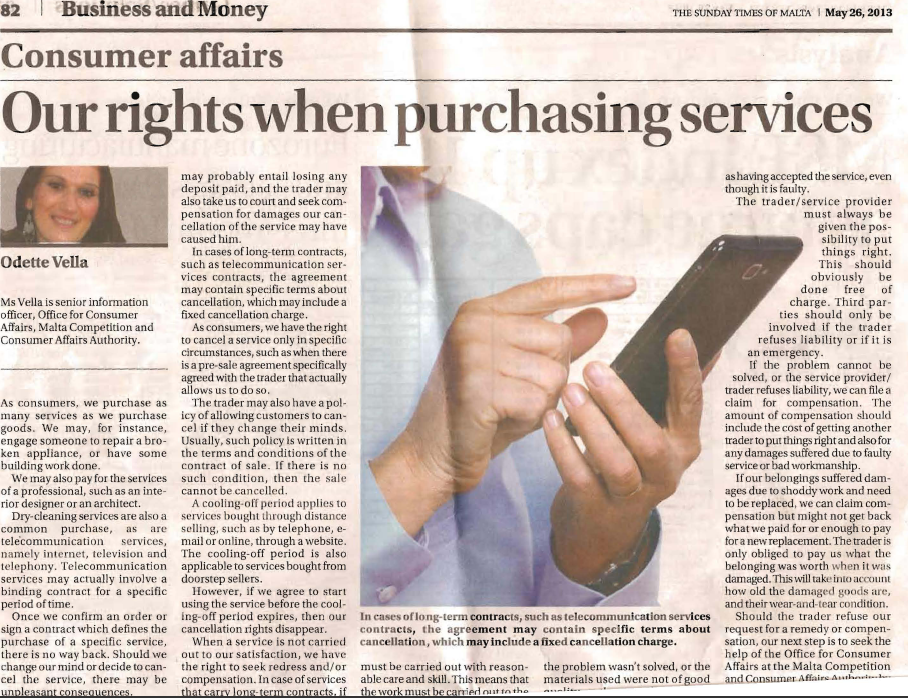 21 May 2013 – Grand Excelsior Hotel, Valletta, Malta TIME21 May 2013 – Grand Excelsior Hotel, Valletta, Malta TIME21 May 2013 – Grand Excelsior Hotel, Valletta, Malta TIMETOPICS SPEAKERS 08:00-09:00 08:00-09:00 Registration 09:00-09:30 Opening and Welcome Dr Helena Dalli – Minister for Social Dialogue, Consumer Affairs and Civil Liberties Ms Norma McCormick, Chair of ISO COPOLCO Ms Norma McCormick, deputizing for Dr Elisabeth Stampfl-Blaha,TMB Chair; Vice-President, Technical Policy 09:30-9:45 What are the challenges of new developments for consumer protection? Mr Luke Upchurch, Head of Communications and stakeholder relations, Consumers International 09:45-10:00 Bringing consumer protection to the heart of standards development Mr Ruggero Lensi, Director of International Relations, UNI 10:00-10:15 Ensuring product integrity through innovation and best practice in market surveillance and traceability Mr Noel Toledo, Task Coordinator, PROSAFE 10:15-10:30 10:15-10:30 Q&A 10:30-11:00 10:30-11:00 Networking break 11:00-11:15 How can data collection and analysis improve consumer protection? Ms Ruth MacKay, Chairperson, OECD Committee on Consumer Policy 11:15-11:30 Improving consumer product safety guidance for manufacturers: product recall and new standards What is the impact of consumer protection on standards? Dr Elizabeth Nielsen, Chair, ISO TC 243 Ms Ratna Devi Nadarajan, Secretary, ISO TC 240 11:30-12:00 Q&A, followed by discussion groups Innovation and consumer protection: challenge or opportunity for standards? What is the biggest opportunity? The biggest challenge? What is the role for standards? 1 challenge, 1 opportunity, cited per group Participants Discussion group facilitators: Ms Chiara Giovannini (ANEC), Mr Darryl Kingston (SCC – Canada), Mr Abdul Waheed Memon (PKN – Pakistan), Mr Varant Mergueditchian (SA – Australia), Ms Jai Ok Kim (KATS – Korea) Ms Merete Murvold (SN – Norway), Mr Remi Reuss (AFNOR – France), Mr Jim Spinks (BSI – United Kingdom), and more12:00-12:30 Reporting back Discussion groups 12:30-14:00 12:30-14:00 Lunch time14:00-14:15 Q&A, Conclusions of morning session Workshop Chair 14:15-14:30 How can standards innovation and good practices enhance food safety for consumers? Mr Alister Dalrymple, AFAQ/AFNOR (France), and Convenor, JWG ISO/CASCO ISO/TC 34/WG 17 Food safety management systems certification 14:30-15:30 Innovation: opportunity or challenge for food safety? Short presentations and Panel discussion New challenges appearing in the marketplace, and innovative standards and practices that can address them. Dr Eunsook Moon, President, National Food Safety Information Service, Republic of Korea – PANEL CHAIR Ms Christine Heemskeerk, Chair, Trading Standards Institute, UK Ms Jean Halloran, Director, Food policy initiatives Consumers Union, USA Panellist to be confirmed 15:30-16:15 Innovation and consumer protection: challenge or opportunity for standards? What are the biggest opportunities and challenges that innovation brings to food safety and integrity? Is there a role for standards? Discussion groups Discussion group facilitators 16:15- 16:30 16:15- 16:30 Brief networking break 16:30-17:15 Reporting back Discussion tables 17:15-17:30 Concluding remarks Ms Norma McCormick, Workshop Chair 17:30 17:30 Close Item Document Rapporteur Rapporteur 1. Opening of the meeting 1. Opening of the meeting Representative of MCCAA, Dr. Elisabeth Stampfl-Blaha, Ms. Norma McCormick Representative of MCCAA, Dr. Elisabeth Stampfl-Blaha, Ms. Norma McCormick 2. Adoption of the agenda COPOLCO 07/2013 N. McCormick N. McCormick 3. Address by the ISO Vice-President, Technical Policy 3. Address by the ISO Vice-President, Technical Policy E. Stampfl-Blaha E. Stampfl-Blaha 4. Tabling of the minutes of the 34th COPOLCO meeting held in Fiji on 16-17 May 2012 COPOLCO 41/2012 N. McCormick N. McCormick 5. Chair’s and Secretary's reports on items not otherwise covered in the agenda COPOLCO 08/2013 N. McCormick D. Kissinger-Matray N. McCormick D. Kissinger-Matray New work items and issues – general matters New work items and issues – general matters New work items and issues – general matters New work items and issues – general matters 6. Revision of ISO/IEC Guides – progress report and decisions COPOLCO 09/2013 D. Kissinger-Matray D. Kissinger-Matray 7. 2013 workshop – Results and follow-up actions COPOLCO 10/2013 TBC TBC 8. Planning and reporting – applying the yearly implementation plan of the ISO Strategies 2011-2015 COPOLCO 11/2013 D. Kissinger-Matray N. McCormick D. Kissinger-Matray N. McCormick 9. Chair's Group – task group on decision-making process in COPOLCO COPOLCO 12/2013 V. Meguerditchian, S. Homer V. Meguerditchian, S. Homer New work items and issues – working groups New work items and issues – working groups New work items and issues – working groups New work items and issues – working groups 10. Working group, Priorities from the consumer’s point of view Priority Programme and Annual Report COPOLCO 13/2013 N. McCormick N. McCormick 11. Working group on Consumer participation, including funding task group COPOLCO 14/2013 A. Ferguson, G. Zucal A. Ferguson, G. Zucal 12. Training group COPOLCO 15/2013 C. Warne, S. Homer C. Warne, S. Homer 13. Working group on Product safety COPOLCO 16/2013 R. Devi Nadarajan R. Easton R. Devi Nadarajan R. Easton 14. Working group, Consumer protection in the global marketplace COPOLCO 17/2013 B. DeeB. DeeItems for information Items for information Items for information Items for information 15. Activities of consumer interest within liaison organizations 15. Activities of consumer interest within liaison organizations 15. Activities of consumer interest within liaison organizations 15. Activities of consumer interest within liaison organizations 15.1 Activities of Consumers International with respect to standardization COPOLCO 18/2013 S. Homer S. Homer 15.2 Recent activities of the Organisation for Economic Co-operation and Development (OECD) Committee on Consumer Policy (CCP) COPOLCO 19/2013 R. Mackay R. Mackay 15.3 Activities of the International Organization for Legal Metrology (OIML) COPOLCO 20/2013 W. Kool W. Kool 15.4 International Electrotechnical Commission (IEC) COPOLCO 21/2013 TBC TBC 16. Regional developments and initiatives 16. Regional developments and initiatives 16. Regional developments and initiatives 16. Regional developments and initiatives 16.1 Enhancing consumer participation in developing countries: priority issues for the Developing Countries COPOLCO Group COPOLCO 22/2013 S. Williams S. Williams 16.2 Developments of consumer interest in European standardization: Report by an ANEC representative COPOLCO 23/2013 A. Pindar A. Pindar 16.3 Developments of consumer interest in the Asia-Pacific: Report by a representative of the Asia-Pacific members of COPOLCO COPOLCO 24/2013 R. Devi Nadarajan R. Devi Nadarajan 16.4 Developments of consumer interest in the Latin American region: report by a representative of COPANT CT 153 COPOLCO 25/2013 G. Zucal G. Zucal Written reports to note 17. Activities of consumer interest under ISO and IEC bodies other than COPOLCO Written reports to note 17. Activities of consumer interest under ISO and IEC bodies other than COPOLCO Written reports to note 17. Activities of consumer interest under ISO and IEC bodies other than COPOLCO Written reports to note 17. Activities of consumer interest under ISO and IEC bodies other than COPOLCO 17.1 ISO and ISO/IEC groups reporting to the TMB COPOLCO 26/2013 COPOLCO 26/2013 N. McCormick, D. Kissinger-Matray 17.2 Conformity assessment (CASCO) COPOLCO 27/2013 COPOLCO 27/2013 S. MacCurtain 17.3 Developing country matters (DEVCO) COPOLCO 28/2013 COPOLCO 28/2013 B. Budoo 18. Review of the COPOLCO work programme COPOLCO 29/2013 COPOLCO 29/2013 D. Kissinger-Matray 19. Next meeting TBC TBC TBC 20. Any other business TBCTBCTBCDRAFT COPOLCO WORK PROGRAMME 2013 Work items Target date 1 Current items 1 Current items 1.1 Launch the revision of ISO/IEC Guide 46, Comparative testing of consumer products and related services – General principles May 2013 1.2 Release a Committee Draft of the revision of ISO/IEC Guide 50, Safety aspects – Guidelines for child safety. May 2013 1.3 Report on current developments and consider a set of recommendations to address consumer protection issues with counterfeit products May 2013 1.4 Develop a proposal for an international standard on best practices for agencies handling international remittances. May 2013 1.5 Develop a proposal for an international standard on consumer needs for information in financial services. May 2013 1.6 Publish a revision of the Distance-learning module, Consumers and standards: Partnership for a better world. May 2013 1.7 Align COPOLCO's programme of work with the annual implementation of ISO's Strategic Plan. May 2013 1.8 Assess and report on current issues with credibility of ISO 9001 certification among consumer stakeholders. May 2013 1.9 Analyze COPOLCO's priority-setting process for decision-making on new areas of work. May 2013 1.10 Revise the terms of reference of COPOLCO's working groups December 2013 1.11 Develop a Committee Draft of the revision of ISO/IEC Guide 74, Technical guidelines for the consideration of consumers' needs December 2013 1.12 Publish ISO/IEC Guide 51, Safety aspects – Guidelines for their inclusion in standards in cooperation with IEC, December 20132. Standing items 2. Standing items 2.1 Research, definition and identification of new standards work to address consumer needs, with appropriate engagement of COPOLCO members. Ongoing 2.2 Monitoring and promoting awareness and use of ISO/IEC Guides dealing with consumer issues. Ongoing 2.3 Information exchange and cooperation in areas of common interest with the ISO Committee on conformity assessment (ISO/CASCO). Ongoing 2.4 Organization of workshops and similar events with COPOLCO plenary meetings to explore themes of general concern, and propose appropriate actions. Yearly 2.5 Information and actions to support and promote consumer participation in national, regional, and international standardization, including: 2.5 Information and actions to support and promote consumer participation in national, regional, and international standardization, including: 2.5.1 Publication and circulation of an electronic newsletter to inform members and other interested parties of consumer-related developments in ISO and IEC, and to encourage consumer interest involvement in standardization. Four issues per year 2.5.2 Maintenance and updating of the ISO Directory of consumer interest participation. Ongoing 2.5.3 Publication of the Annual Report, Consumer priorities in international standardization work. Yearly (May) 2.5.4 Promotion of training initiatives for developing countries and economies in transition, with post-event impact evaluation. Ongoing 2.5.5 Development of publications and use of social media to promote awareness of standardization as a tool for consumer protection. Ongoing 2.6 Implementation of actions to reflect the ISO Strategic Plan. Yearly 2.7 Advice to ISO/IEC/TMB Strategic Advisory Groups dealing with horizontal issues such as privacy, security, energy and standards for sustainability. Ongoing 2.8 Monitoring of Key Performance Indicators (KPIs) to measure the progress and effectiveness of COPOLCO's activities, initiatives and participation. Yearly 2.9 Outreach and orientation for new members and other stakeholders. OngoingKey and Emerging Priorities Watching Brief Priorities * Child related products Societal Security Product safety • horizontal issues related to safety & performance • Safety of toys • Product recalls Nanotechnology Food safety Services • Tourism and related services • Water supply & wastewater disposal Environmental issues • Environmental management systems • Green standards Global marketplace • QMS standards for customer satisfaction • Interoperability • Protection of personal data • E-commerce • Financial services Counterfeiting and fraud Social responsibility Second-hand goods Mechanical contraceptives Cosmetics Road transport: safety and sustainability Electric vehicles Contact lens care products Image safety Fire safety issues Safety of household appliances Performance of household appliances Health informatics Graphical symbols Elderly & persons with disabilities • Products, services and environment 